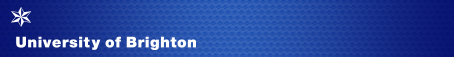 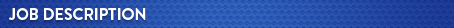 Appointment of a Lecturer in Town Planning (0.2 full-time equivalent)The Job	The range of duties of a university lecturer is extensive and diverse. The following summary indicates the nature of this range. Almost all academic staff will be expected to contribute to both the teaching and the research activity of their subject area. At Senior Lecturer level, staff are expected to be engaged in the planning, design and leadership of teaching and research activity, and to be making wider contributions to the work of their school and the university.Teaching and scholarshipA Lecturer (AC2) is expected to possess, develop, and utilise a range of teaching methods and ways of supporting student learning. These may include: lectures, seminars, tutorials, forms of e-learning, workshops, laboratory classes and individual supervision. The role requires the ability to: identify the learning needs of students and to define  appropriate learning objectives; ensure that the teaching content, methods of delivery and learning materials are appropriate; develop own teaching materials, under guidance; select appropriate types  of formative assessment;  seek ways of improving teaching performance by self-reflection and the gathering and analysis of student feedback, and teach as a member of a team within the framework of an established course.  An understanding of equal opportunities issues regarding academic content and teaching delivery is also expected.Research and scholarshipA Lecturer is expected to: continually update their disciplinary and/or professional knowledge and understanding; develop personal (and, where appropriate, collaborative) research objectives; write up research work for publication; translate new subject knowledge into teaching content; and reflect on their own practice as a higher education teacher. Engagement in continuous professional development regarding disciplinary/professional and pedagogic expertise is required.In addition, a Senior Lecturer should: disseminate research findings and outputs at conferences and similar events and identify and seek sources of external funding for their own scholarly activity.CommunicationA Lecturer should be able to: deal with routine communication using a range of media; communicate complex information orally, in writing and electronically and communicate material of a specialist or highly technical nature. Liaison and networkingA Lecturer is expected to: liaise effectively with colleagues and students; build internal contacts and participate in internal information exchange networks and join external networks to share ideas.Managing peopleA Lecturer will be able to agree and largely self-manage teaching, research, and administrative activities.TeamworkA Lecturer is expected to: collaborate with academic colleagues on course development, curriculum changes and the development of research; attend and contribute to subject group and similar meetings and collaborate with colleagues across the university to identify and respond to students’ needs.Pastoral CareA Lecturer will be expected to:  act as a personal tutor; use listening, interpersonal and pastoral care skills to deal with sensitive issues concerning students, appreciate the needs of individual students and their circumstances, and to refer students as appropriate to the specialist services which can provide further help.Initiative, problem-solving and decision making A Lecturer will be able to:  develop and apply initiative, creativity, and judgement in the conduct of teaching and research; respond effectively to pedagogical and practical challenges, and contribute to decision making on, and share responsibility for, the academic content, delivery, and assessment of modules.Planning and managing resourcesA Lecturer will be able to plan and manage their own teaching and the use of teaching and research resources, including laboratories and workshops, as agreed with relevant senior colleagues. An awareness of risks in the work environment and their potential impact will be expected.Person SpecificationAppointment to the Senior Lecturer/AC3 grade will be dependent upon the role to be undertaken and the skills, knowledge, and experience of the successful applicant.It is expected that the criteria below regarding knowledge and qualifications will be met by the successful candidate.Essential•	A degree in a relevant subject areaMembership of Royal Town Planning Institute, or commitment to become a member•	Up-to-date, sound knowledge of the subject including current professional/vocational developments and the range of generic skills required.Subject-specific knowledge of history and theory of town planning, spatial planning, Development Management process, Local and Neighbourhood Plan processes, national planning policy, NPPF, planning law, appeals and enforcement. Sound knowledge and understanding of the 17 UN Sustainable Development Goals, part of the wider 2030 Agenda for Sustainable Development.Previous experience in teaching, learning and assessment within an academic institution, or extensive experience within professional practice.Demonstrable ability to provide personal tutoring to students through listening, interpersonal and pastoral care skills•	Understanding of academic and award standards and the range and level of knowledge and skills, both subject-specific and generic, which the programme is intended to foster.•	Competent IT skills and effective use of IT for teaching and learning.Desirable• 	Previous experience in the supervision of student dissertations at Masters level•	A postgraduate qualification/PhD in a relevant subject area, or an equivalent level of professional experience• 	Up-to-date knowledge of development finance and planning, and viability appraisalUp-to-date knowledge of coastal planning including the impact of climate change and regeneration• 	Ideally the ability to write proposals and attract small research grants;• 	Ideally a clear research record with publications in journals graded at national level of excellence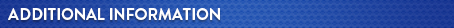 The post is to teach on the Masters in Town Planning programme, including the MSc Town Planning (Chartered Apprenticeship) route which supports professional development of public sector planning staff across the South East region. The programme specialises in the challenges of achieving sustainable development in coastal communities in the twenty-first century including the impact of climate change, and is fully accredited by the Royal Town Planning Institute (RTPI) and the Royal Institution of Chartered Surveyors (RICS).  Delivery of the programme is through direct engagement with the RTPI and the RICS, along with the Town and Country Planning Association together with agencies, local authorities and the UK Government.  The programme benefits from an international and environmentally conscious curriculum which promotes critical thinking, community engagement, partnership building and leadership. The course is unique for its outstanding location by the sea, the nearby South Downs National Park and a 180-degree urban catchment area. The appointment is permanent. The appointment is generally made at the bottom of the range dependent upon experience and previous salary.The annual leave entitlement is 35 working days, pro rata for proportional (part-time staff). This is in addition to the statutory holidays applicable in England, local discretionary holidays, and days when the university is closed in the interests of efficiency.Hours – The full time equivalent of this post is 0.2 The nature of teaching posts is such that staff are expected to work such hours as are necessary to fulfil their duties and responsibilities. It would therefore be inappropriate to define the total hours to be worked in any week. A reasonable norm for full-time staff, however, having regard to the contractual position of other senior staff in the institution, would be thirty-seven, although this should not be regarded as a minimum or maximum. Direct teaching responsibility should not exceed eighteen hours in any week or a total of five hundred and fifty hours in the teaching year. This provision will not, however, apply in subject areas where the nature of the curriculum and teaching style make it inappropriate. In such cases, separate arrangements apply. The university has currently identified the following academic areas where teaching methods or modes of delivery make the 18 hour per week limit inappropriate at certain times of the year:art and designbusiness/managementhealth - clinically related subjectsconstruction managementThe 550-hour annual maximum will not, however, be exceeded except by mutually agreed overtime.More information about the university, our University strategy 2019–2025 (brighton.ac.uk) and the school can also be found on our website, where you can also find information about our range of benefits and equality, diversity and inclusion.  Job sharing 	The University of Brighton welcomes job sharers. Job sharing is a way of working where two people share one full-time job, dividing the work, responsibilities, pay, holidays, and other benefits between them proportionate to the hours each works, thereby increasing access to a wide range of jobs on a part-time basis. The advert for the post for which you are applying will indicate whether applications from job sharers can be considered (this may not be possible for a post that is already part time for example), and further information can be found on the ‘Balancing Working Life’ section here Benefits and facilities.Professional development/teaching  Four part-time courses are run within the University for staff new to the teaching role. They are:The Postgraduate Certificate in Learning and Teaching in Higher Education (run by the Learning and Teaching Hub, and designed for staff in all schools and faculties);The Postgraduate Certificate in Health and Social Care Education (run by the School of Nursing and Midwifery, for staff within the school);The Postgraduate Certificate in Clinical Education (run by the School of Health Professions, for staff within the school); The Postgraduate Certificate in Medical Education (run by Medical Education Unit).All new lecturers with little or no previous experience of teaching in Higher Education, who have not undertaken an equivalent course of study and training, are expected to take one of the courses listed above in their first or second year in post. The courses provide opportunities to explore a range of practical approaches to supporting students’ learning, and to reflect upon the process of developing as a teacher. By negotiation with the relevant Head of School, teaching timetables are adjusted to enable the new lecturer to participate effectively in the course. The course is accredited by the Higher Education Academy, the national professional body for teachers in Higher Education, and successful completion normally leads to professional recognition as a Fellow of the Higher Education Academy.The successful applicant will be provided with further information about these Postgraduate Certificate courses at the time of appointment.In addition to these courses for staff new to the teaching role, the Learning and Teaching Hub offers a wide range of courses, events, and consultancy to experienced lecturers and to course teams and academic schools across the university. Further information is available on our website.Date: 10 November 2023